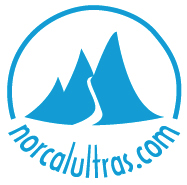 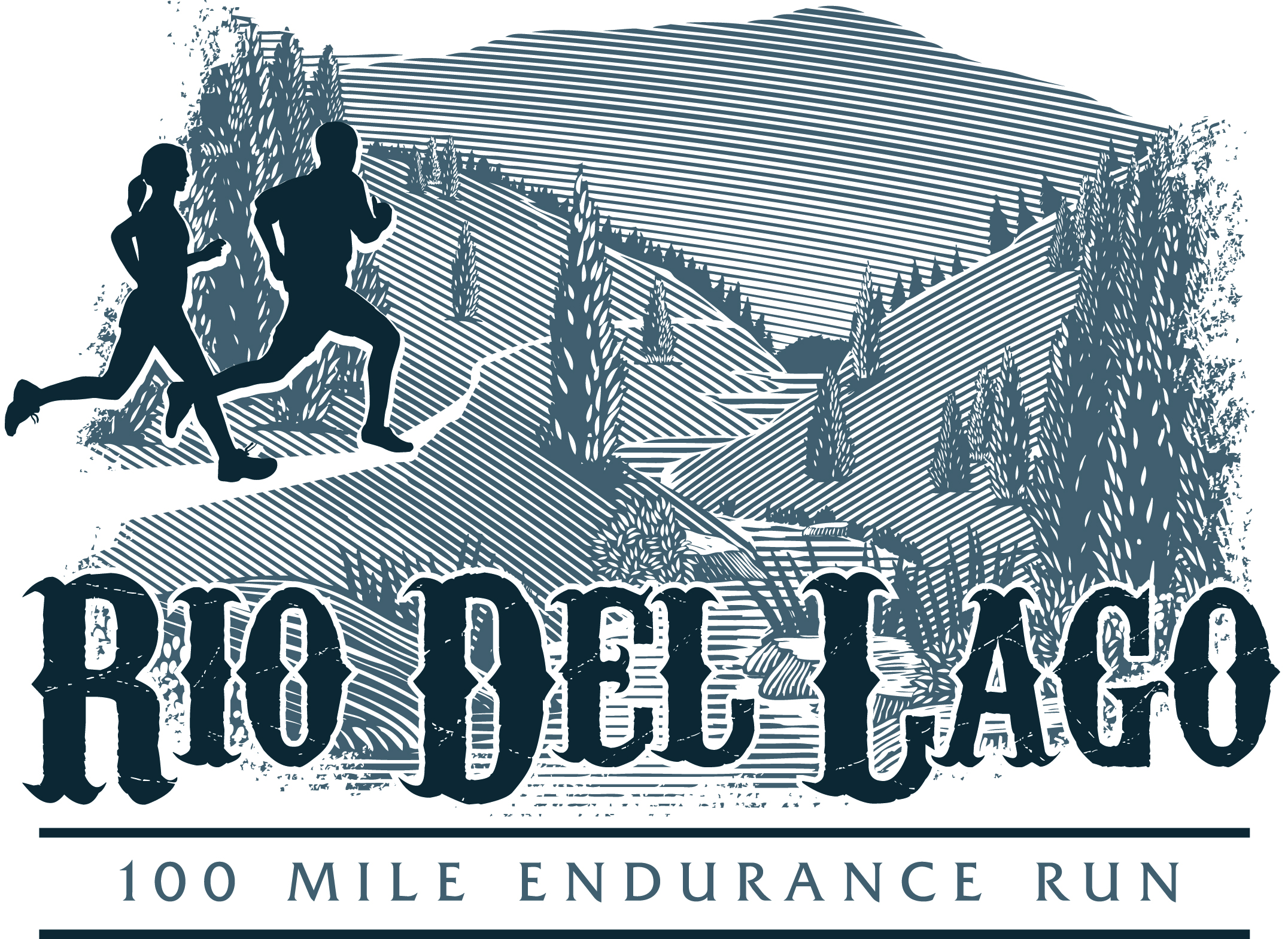 Rio Del Lago 100Volunteer Service FormEach Rio Del Lago 100 runner is required to volunteer a minimum of 6 hours of service towards trail maintenance, a race event, or other community service between January 1, 2013 and October 15, 2013 as a condition for participation at the 2013 event. Participant Name: ______________________________________________Mailing Address: _______________________________________________City: ____________________________ State: ________  Zip: ___________Service Hours performed (Minimum of 6 hours required): ______________Date & Location of Service: _______________________________________Type of service (trail work, event volunteer, other): ___________________Certification by Event/Race Director, Park Official, CoordinatorName and Title: ________________________________________________Phone Number: ________________________________________________ Email: ________________________________________________________Signature: _________________________________ Date: ______________Completed forms should be mailed to:  Pamela Madigan 842  43rd Ave  San Francisco, CA 94121.  Forms must be received by October 30, 2013.  For additional information contact: info@rio100mile.com (Email us a photo of you volunteering for our website & we will knock your requirement down to 5.5 hours!)